МКОУ Тогучинского района «Тогучинская средняя школа № 1»Проект на тему: «Влияние воды живой и водопроводной воды, на рост и развитие яблони»Выполнила: Дзен Алина  ученица 9 «Б» класса Руководитель проекта:Максименко Наталья ПетровнаУчитель биологии первой квалификационной категорииг. Тогучин, 2021 гСодержание:Введение......................................................................................3Основная часть............................................................................6Практическая часть.....................................................................7Заключение..................................................................................11Список литературы.....................................................................10ВведениеВода по многим определениям является источником всего живого на Земле. В воде возникла первая жизнь, и сегодня ни одно живое существо не может обойтись без живой воды. В последнее время стало появляться больше публикаций о питьевой воде, о её роли в нашей повседневной жизни, о её загрязнении. Получение  чистой «живой воды» стало актуальной темой.  Все потому, что получить чистую, пригодную для употребления  воду стало довольно сложно.[1]Актуальность На рост и развитие  растений влияет окружающая среда, в том числе и вода. Читая художественную литературу я наткнулась на понятие «живая вода» мне стало интересно, что это за вода, чем она  отличается от водопроводной и  влияет ли на рост и развитие яблони. ПроблемаЯ не знаю, что такое живая вода, отличается ли она от водопроводной и как живая вода  может влиять на  рост и развитие яблони.ЦельУзнать, что такое живая вода, чем она отличается от водопроводной, узнать как живая вода  влияет на рост и развитие яблони, получить её и провести опыт.ЗадачиУзнать, что такое живая вода, чем она отличается от водопроводной и влияет ли  она на рост и развитие яблони?Узнать,  как получить живую воду?Провести опыт и посмотреть, как влияет живая вода на рост яблони.Основная частьЧто называют живой водой?Живая вода или католит (рН от 8), является щелочным раствором и обладает сильными качествами биостимулятора. Эта вода и на вкус слабо- щелочная, но такая же бесцветная, как и анолит. Живая вода активизирует все биопроцессы организма, повышает кровяное давление, улучшает аппетит, обмен веществ, улучшает общее самочувствие. Даже засохшие цветы оживают, если их поставить в вазу, наполненную живой водой.   Для выращивания растений   живая вода является незаменимым помощником. Поливы этой водой многократно повышают урожай ягод и плодов. Живую воду можно назвать двойным лекарством, ведь онa оказывает непосредственную помощь организму, а также усиливает эффект лекарственных растительных препаратов, которые принимает больной. Кстати, растения на подоконнике, также приобретают «живую» силу под воздействием опрыскиваний и полива живой водой[1]Чем она отличается от водопроводной?Живая вода в отличие от водопроводной не содержит в себе хлориды, соли, вредные вещества и соединения. Самая жёсткая (минерализованная) вода это  колодезная, речная и вода из под крана –но не всегда, жёсткость вод может различаться в довольно широких пределах, в зависимости от расположения источника, и в течение года непостоянна. Количество примесей и кислотность также могут очень сильно варьироваться, т.к. зависят от массы причин.[4]Практическая частьИсследовательская работа  по теме:«Влияние живой воды на рост и развитие яблони»Талая вода – это кристально чистая, полезная живая вода.Для этого необходимо набрать в  посуду воду и поставить на огонь. За состоянием жидкости нужно внимательно следить. Очень важно не довести её до кипения. Как только на стенках начнут появляться мелкие пузырьки (только появляться, но не всплывать), плиту выключить и дать воде остыть. Воду комнатной температуры разолью по отдельным ёмкостям (можно пластиковым), недолив до края, поскольку лёд, увеличиваясь в объёме, может разломать бутылку. Дождаться, пока вода полностью замёрзнет, а после достать и оставить размораживаться. К процессу разморозки необходимо отнестись внимательно: как только вода почти полностью растает и на поверхности останется плавать небольшой кубик льда (все отходы, нитраты и тяжёлые примеси), его необходимо обязательно удалить из воды.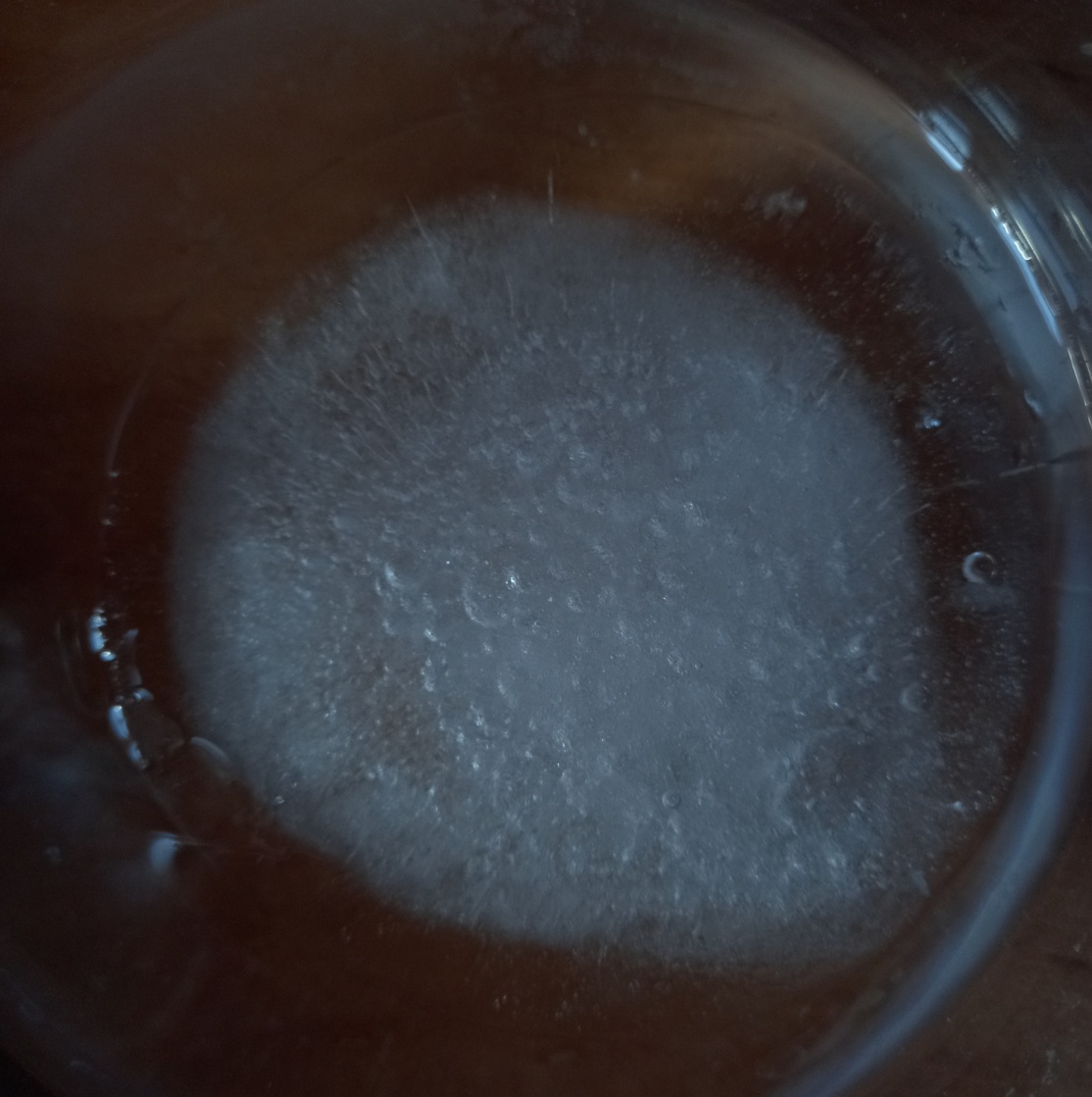 Талую живую воду нельзя повторно кипятить, замораживать или долго хранить.[3]Посадка нескольких семян яблониВыбор семечкаСледует выбрать сорт, приспособленный к условиям окружающей среды. Лучше, если выбранный сорт будет морозоустойчивым. Семена должны быть плотными, неповреждёнными и иметь коричневую равномерную окраску.Промывание семянСемечки требуется достать из плодов и тут же промыть в тёплой проточной воде.ЗамачиваниеПоложите косточки в стакан с водой.Поставьте стакан в не очень тёплое место в комнате и подождите 3 дня, ежедневно промывайте семена и меняйте воду, так как иначе вода будет застаиваться и косточки от яблок могут заплесневеть, а, следовательно, их нельзя будет сажать.В почву на глубину 15 мм я посадила семена, после того как они проросли, пересадила их в разные горшки.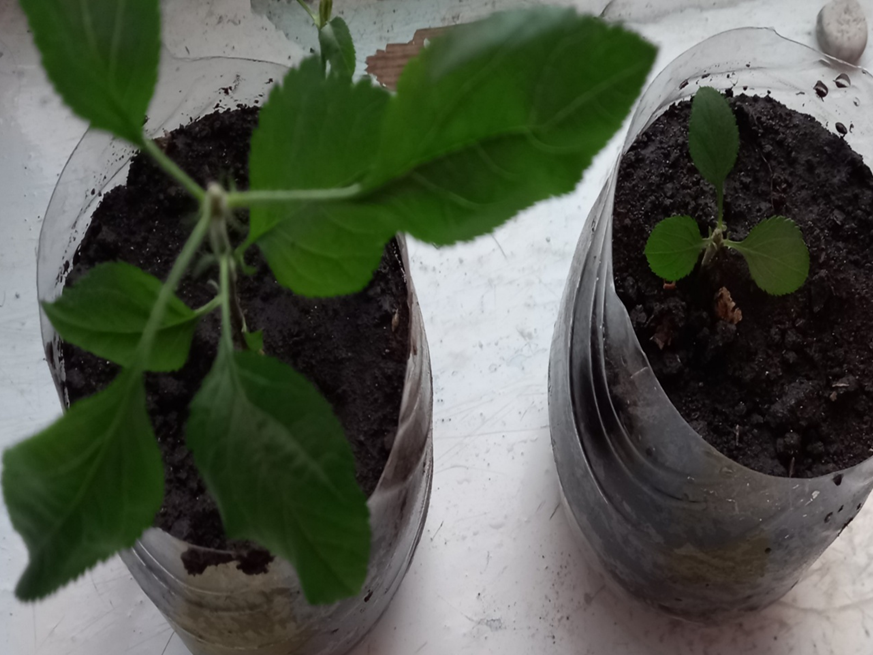     Один росток поливала  водой из-под крана, а другой живой через каждые 3 дня, спустя две недели росток, что поливала обычной водой, не прижился и стал вянуть.Результаты исследования роли воды в жизни растенийВыводЯ узнала, что такое живая вода, чем она отличается от водопроводной.  Из проведённого мной опыта я узнала, как эта вода влияет на рост и развитие яблони.ЗаключениеЖивая вода способствует росту растений, так как росток, который я поливала такой водой отлично прижился, а тот, что поливала водопроводной начал вянуть.Это произошло потому, что в живой  воде не было различных примесей и растение не страдало от избытка минеральных солей. Так как  вода испаряется, а лишние соли не накапливаются в земле.Список литературы1.Книга ПЯТРАС ШИБИЛЬСКИС. «АКТИВИРОВАННАЯ ВОДА»2.Гусева И.Н. Яблоня в вашем саду.Интернет источники1.https://istokvoda-ru.turbopages.org/istokvoda.ru/s/zhivaya-i-mertvaya-voda/?lite=1https://istokvoda-ru.turbopages.org/istokvoda.ru/s/zhivaya-i-mertvaya-voda/?lite=12.https://yandex.ru/turbo/sadsezon.com/s/sad/plodovie/yabloni/virashivanie/izsemechka/doma.html3.https://garden.wikireading.ru/49054.https://ogorod-ru.turbopages.org/ogorod.ru/s/ru/main/useful/16855/Vybiraem-vodu-dlya-poliva-rastenii.htm?turbo_uid=AACx9KVYOpymKIYj4T5eys0wvPxAPydHoyPm80Oc2FwjJRvAx1maPDueWOjOnP8KFvB1y2r8_g6bbD7TqaGab3hUM3e8BNmx-nmdgwg,&turbo_ic=AAACGkC7An_1zr_IBzyFiRIcRUrgMCk586M2hZLNhxfM3qnKLirm-SEaiH1FcRrSKWd6p25bNBlT1quRA_Zg7Vtjg6ze41IaTiVW_bs,&sign=57d5ebfef0b15158f4eed0bc365360af68203a7cd85f1f6772f53b5437041Растение, которое  поливали живой водойРастение, которое поливали водопроводной водой1 деньСтоит зелёное, не вянетСтоит зелёное, не вянет4 деньСтоит зелёное, не вянетСтоит зелёное, не вянет7 деньСтоит зелёное, не вянетНачинает увядать10 деньСтоит зелёное, не вянетПродолжает увядать13 деньНачинает растиПродолжает увядать